ПРОТОКОЛзаседания Совета директоров ПАО «Россети Центр»(в форме заочного голосования)«11» апреля 2022 года 			Москва 					№ 18/22Форма проведения: заочное голосование.Всего членов Совета директоров: 11 человек.Приняли участие в заседании: Головцов А.В., Гончаров Ю.В., Зархин В.Ю., Короткова М.В., Краинский Д.В., Крупенина А.И., Майоров А.В., Маковский И.В., Мольский А.В., Прохоров Е.В., Шевчук А.В.Не предоставили опросные листы: нет.Кворум: есть.Дата составления протокола: 14.04.2022.ПОВЕСТКА ДНЯ:О досрочном прекращении полномочий члена Комитета по стратегии Совета директоров ПАО «Россети Центр» и избрании члена Комитета по стратегии Совета директоров 
ПАО «Россети Центр».О рассмотрении результатов самооценки эффективности работы Совета директоров и Комитетов Совета директоров ПАО «Россети Центр» за 2021-2022 корпоративный год.Вопрос 1. О досрочном прекращении полномочий члена Комитета по стратегии Совета директоров ПАО «Россети Центр» и избрании члена Комитета по стратегии Совета директоров ПАО «Россети Центр».Решение:1.	Досрочно прекратить полномочия члена Комитета по стратегии Совета директоров Общества, Председателя Комитета по стратегии Совета директоров Общества Гребцова Павла Владимировича.2.	Избрать в состав Комитета по стратегии Совета директоров Общества Полинова Алексея Александровича.3.	Назначить Председателем Комитета по стратегии Совета директоров Общества Полинова Алексея Александровича.Итоги голосования:Головцов Александр Викторович		- «за»Гончаров Юрий Владимирович		- «за»Зархин Виталий Юрьевич			- «за»Короткова Мария Вячеславна		- «за»Краинский Даниил Владимирович	- «за»Крупенина Анастасия Игоревна		- «за»Майоров Андрей Владимирович		- «за»Маковский Игорь Владимирович		- «за»Мольский Алексей Валерьевич		- «за»Прохоров Егор Вячеславович		- «против»Шевчук Александр Викторович		- «за»Итого:Решение принято.Вопрос 2. О рассмотрении результатов самооценки эффективности работы Совета директоров и Комитетов Совета директоров ПАО «Россети Центр» за 2021-2022 корпоративный год.Решение:1. Принять к сведению отчет о проведенной самооценке эффективности работы Совета директоров и Комитетов при Совете директоров ПАО «Россети Центр» за 2021-2022 корпоративный год в соответствии с Приложением № 1 к настоящему решению Совета директоров Общества.2. Провести процедуру оценки эффективности работы Совета директоров и Комитетов Совета директоров ПАО «Россети Центр» в 2022-2023 корпоративном году с использованием Методики оценки работы Совета директоров и Комитетов Совета директоров ПАО «МРСК Центра», утвержденной решением Совета директоров ПАО «МРСК Центра» (Протокол от 22.11.2018 №37/18).Итоги голосования:Головцов Александр Викторович		- «за»Гончаров Юрий Владимирович		- «за»Зархин Виталий Юрьевич			- «воздержался»Короткова Мария Вячеславна		- «за»Краинский Даниил Владимирович	- «за»Крупенина Анастасия Игоревна		- «воздержался»Майоров Андрей Владимирович		- «за»Маковский Игорь Владимирович		- «за»Мольский Алексей Валерьевич		- «за»Прохоров Егор Вячеславович		- «за»Шевчук Александр Викторович		- «воздержался»Итого:Решение принято.Приложение: Отчет о проведенной самооценке эффективности работы Совета директоров и Комитетов при Совете директоров ПАО «Россети Центр» за 2021-2022 корпоративный год (Приложение № 1).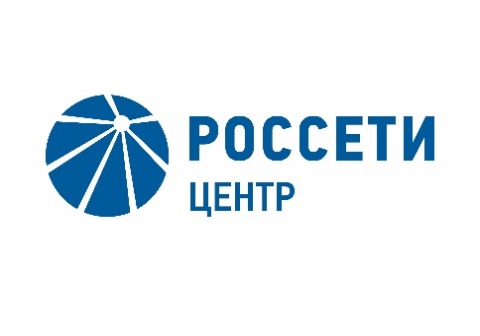 Публичное акционерное общество«Россети Центр»«ЗА»- «10»«ПРОТИВ»- «1»«ВОЗДЕРЖАЛИСЬ»- «0»«ЗА»- «8»«ПРОТИВ»- «0»«ВОЗДЕРЖАЛИСЬ»- «3»Председатель Совета директоровПАО «Россети Центр»Майоров А.В.Корпоративный секретарьПАО «Россети Центр»Лапинская С.В.